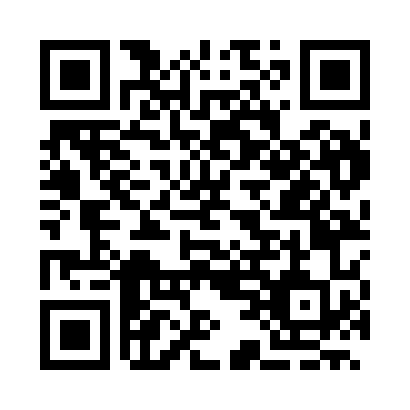 Prayer times for Blato, BulgariaWed 1 May 2024 - Fri 31 May 2024High Latitude Method: Angle Based RulePrayer Calculation Method: Muslim World LeagueAsar Calculation Method: HanafiPrayer times provided by https://www.salahtimes.comDateDayFajrSunriseDhuhrAsrMaghribIsha1Wed4:346:231:256:238:2810:102Thu4:326:221:256:238:2910:123Fri4:306:211:256:248:3010:134Sat4:286:191:256:258:3110:155Sun4:276:181:256:258:3210:176Mon4:256:171:256:268:3310:187Tue4:236:161:256:268:3410:208Wed4:216:141:256:278:3610:229Thu4:196:131:256:288:3710:2310Fri4:186:121:256:288:3810:2511Sat4:166:111:256:298:3910:2612Sun4:146:101:256:298:4010:2813Mon4:126:091:256:308:4110:3014Tue4:116:081:256:318:4210:3115Wed4:096:071:256:318:4310:3316Thu4:076:061:256:328:4410:3417Fri4:066:051:256:328:4510:3618Sat4:046:041:256:338:4610:3819Sun4:036:031:256:348:4710:3920Mon4:016:021:256:348:4810:4121Tue4:006:011:256:358:4910:4222Wed3:586:011:256:358:5010:4423Thu3:576:001:256:368:5110:4524Fri3:555:591:256:368:5210:4725Sat3:545:581:256:378:5310:4826Sun3:535:581:256:378:5310:5027Mon3:525:571:256:388:5410:5128Tue3:505:561:266:388:5510:5229Wed3:495:561:266:398:5610:5430Thu3:485:551:266:398:5710:5531Fri3:475:551:266:408:5810:56